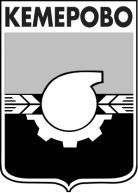 АДМИНИСТРАЦИЯ ГОРОДА КЕМЕРОВОПОСТАНОВЛЕНИЕот ______________ № ____________Об утверждении плана мероприятий на 2019-2020 годы, проводимых на территории города Кемерово в рамках Десятилетия детства в Российской ФедерацииНа основании статьи 16 Федерального закона от 06.10.2003 № 131-ФЗ «Об общих принципах организации местного самоуправления в Российской Федерации», в соответствии с Указом Президента Российской Федерации от 29.05.2017 № 240 «Об объявлении в Российской Федерации Десятилетия детства», распоряжением Правительства Российской Федерации от 06.07.2018 № 1375-р «Об утверждении плана основных мероприятий до 2020 года, проводимых в рамках Десятилетия детства», распоряжением Коллегии Администрации Кемеровской области от 22.01.2019 № 31-р «Об утверждении плана основных мероприятий до 2020 года, проводимых в рамках Десятилетия детства»1. Утвердить план мероприятий на 2019-2020 годы, проводимых на территории города Кемерово в рамках Десятилетия детства в Российской Федерации.2. Ответственным за исполнение мероприятий, указанных в плане мероприятий на 2019-2020 годы, проводимых на территории города Кемерово в рамках Десятилетия детства в Российской Федерации:2.1. Принять меры по своевременному и качественному выполнению мероприятий.2.2. Представлять информацию о выполнении мероприятий ежегодно в следующие сроки: за первое полугодие до 5-го июля, за год до 1-го февраля.3. Комитету по работе со средствами массовой информации (Е.А. Дубкова) обеспечить официальное опубликование настоящего постановления.4. Контроль за исполнением настоящего постановления возложить на заместителя Главы города по социальным вопросам О.В. Коваленко.Глава города                                                                                           И.В. Середюк                                                                                   ПРИЛОЖЕНИЕ                                                                                к постановлению администрации             города Кемерово                                                                                 от __________2019 № ________ПЛАНосновных мероприятий на 2019-2020 годы, проводимых на территории города Кемерово в рамках Десятилетия детства в Российской ФедерацииСписок принятых сокращенийВТОО - Всероссийская творческая общественная организацияГАУК – государственное автономное учреждение культурыГКУ «ЦЗН г. Кемерово» - государственное казенное учреждение «Центр занятости населения города Кемерово»ГОО «Кузбасский РЦППМС» - государственная организации образования  «Кузбасский региональный центр психолого-педагогической, медицинской и социальной помощи «Здоровье и развитие личности»ГПОУ – государственное профессиональное образовательное учреждениеГУ – государственное учреждениеДШИ – детская школа искусствДЮСШ - детско-юношеская спортивная школаКДНиЗП – комиссия по делам несовершеннолетних и защите их правКЖВ – комитет по жилищным вопросам администрации города КемеровоМАУ - муниципальное автономное учреждениеМАУК - муниципальное автономное учреждение культуры МБОУ - муниципальное бюджетное образовательное учреждениеМБОУ ДО - муниципальное бюджетное образовательное учреждение дополнительного образования МБУ – муниципальное бюджетное учреждениеМИБС - муниципальная информационно-библиотечная системаМКУ - муниципальное казенное учреждениеНКО – некоммерческая организацияООО – общество с ограниченной ответственностьюОСПиП – отдел социальных проектов и программ администрации города КемеровоРЦ – реабилитационный центрСМИ - средства массовой информацииСОШ – средняя образовательная школаУБДХ – управление дорожного хозяйства и благоустройства администрации города КемеровоУКСиМП - управление культуры, спорта и молодежной политики администрации города КемеровоУО - управление образования администрации города КемеровоУСЗН - управление социальной защиты населения администрации города КемеровоУТС – управление транспорта и связи администрации города КемеровоУЕЗТУ - управление единого заказчика транспортных услугЦСПСиД - Центр социальной помощи семье и детямГлаве города Кемерово Середюку И.В.Пояснительная запискак проекту постановления администрации города Кемерово«Об утверждении плана мероприятий на 2019-2020 годы, проводимых на территории города Кемерово в рамках Десятилетия детства в Российской Федерации»Проект постановления администрации города подготовлен в связи с Указом Президента РФ от 29.05.2017 № 240 «Об объявлении в РФ Десятилетия детства», распоряжением Правительства РФ от 06.07.2018 № 1375-р «Об утверждении плана основных мероприятий до 2020 г., проводимых в рамках Десятилетия детства». Мероприятия плана предложены структурными подразделениями администрации города и организациями, ведущими работу в сфере обеспечения и защиты прав детей. Принятие документа регламентирует систему муниципальных мероприятий, разработанных с учетом рекомендаций распоряжения Коллегии АКО от 22.01.2019 № 31-р «Об утверждении плана основных мероприятий до 2020 года, проводимых в рамках Десятилетия детства».Заместитель Главы города по социальным вопросам			                                        О.В. Коваленко№ п/пНаименование мероприятияСрок исполненияОтветственные исполнителиПовышение благосостояния семей с детьмиПовышение благосостояния семей с детьмиПовышение благосостояния семей с детьмиПовышение благосостояния семей с детьми1.1.Осуществление переданных государственных полномочий по предоставлению в полном объеме мер социальной поддержки многодетным семьям с детьми, выплате пособия на ребенка, предоставлению областного материнского (семейного) капитала2019 – 2020 УСЗН 1.2.Осуществление переданных государственных полномочий по оказанию государственной социальной помощи семьям с детьми на основании социального контракта2019 – 2020 УСЗН1.3.Осуществление переданных государственных полномочий по оказанию адресной помощи из средств областного бюджета семьям с детьми, оказавшимся в трудной жизненной ситуации, по оказанию адресной помощи из средств городского бюджета семьям с детьми, оказавшимся в трудной жизненной ситуации2019 – 2020 УСЗН1.4.Обобщение и распространение опыта работы по предоставлению услуг муниципальных организаций дополнительного образования и детского творчества на безвозмездной основе для детей из многодетных и малообеспеченных семей, детей-инвалидов, детей с единственным родителем, детей-сирот и детей, оставшихся без попечения родителей, переданных на воспитание в семью2019 – 2020 УКСиМП, УО 1.5.Осуществление переданных государственных полномочий по предоставлению социальной выплаты из средств областного бюджета на приобретение жилого помещения многодетным семьям 2019 - 2020 КЖВ1.6.Осуществление переданных государственных полномочий по предоставлению дополнительной социальной выплаты семьям для погашения ипотечного кредита (займа) в случае рождения ребенка (детей) в течение 12 месяцев со дня принятия областной комиссией по рассмотрению вопросов, связанных с предоставлением долгосрочных целевых жилищных займов и социальных выплат на приобретение жилых помещений, решения о предоставлении социальной выплаты в соответствии с областным законодательством 2019 – 2020 КЖВ1.7.Благотворительная акция «Семья» в районах города2019 - 2020: май-августУСЗН, МКУ «ЦСПСиД»1.8.Городская благотворительная акция «Помоги собраться в школу»2019 - 2020: июль-августУО, УСЗН, УКСиМП1.9.Участие в областной благотворительной акции «Первое сентября – каждому школьнику»2019 - 2020: июль-августУО1.10.Ежегодный конкурс «Благотворитель года»2019 - 2020ОСПиПСовременная инфраструктура детстваСовременная инфраструктура детстваСовременная инфраструктура детстваСовременная инфраструктура детства2.1.Осуществление переданных государственных полномочий по социальному сопровождению семей, воспитывающих детей-инвалидов2019 - 2020 УСЗН2.2.Осуществление переданных государственных полномочий по созданию условий психолого-медико-педагогического сопровождения детей-инвалидов, проживающих в школах- интернатах для умственно отсталых детей2019 - 2020 УО2.3.Создание дополнительных мест для детей в возрасте от 2-х месяцев до 3-х лет в образовательных организациях, осуществляющих образовательную деятельность по образовательным программам дошкольного образования2019 УО2.4.Реализация мероприятий приоритетного проекта «Создание современной образовательной среды для школьников»2019 - 2020 УО2.5.Реализация мероприятий приоритетного проекта «Цифровая школа», включая меры по созданию образовательных ресурсов с использованием средств анимации2019 – 2020 УО2.6.Осуществление мер по поддержке общеобразовательных организаций, реализующих инновационные программы, обеспечивающие отработку новых технологий и содержания обучения и воспитания2019 – 2020 УО2.7.Реализация Концепции развития психологической службы в системе образования в Российской Федерации на период до 2025 года, утвержденной Министром образования и науки Российской Федерации 19.12.20172019 – 2020 УО, отделение Кемеровского городского округа ГОО «Кузбасский РЦППМС «Здоровье и развитие личности» (по согласованию)2.8.Создание и поддержка детского телевидения в муниципальных общеобразовательных организацияхII полугодие 2020 годаУООбеспечение безопасности детейОбеспечение безопасности детейОбеспечение безопасности детейОбеспечение безопасности детей3.1.Мероприятия по формированию культуры безопасного поведения детей:- в организациях социального обслуживания (в т.ч. программа «Школа безопасности» по обучению детей и их родителей правилам действий в опасных для здоровья условиях, при возникновении чрезвычайных ситуаций)- в образовательных организациях- в организациях культуры и спорта2019 - 2020 УСЗНУОУКСиМП3.2.Расширение возможностей использования школьных автобусов для доставки детей на спортивные, культурно-массовые и иные мероприятия в организации, реализующие программы дополнительного образования2019 - 2020 УО, УТС, МБУ «УЕЗТУ»3.3.Совершенствование системы профилактики суицида среди несовершеннолетних, в т.ч. реализация проекта «Шаг на встречу жизни» по профилактике суицидального поведения подростков, попавших в трудную жизненную ситуацию2019 – 2020 УО, УСЗН, УКСиМП, районные КДНиЗП, МКУ «ЦСПСиД», Кемеровская епархия Русской Православной Церкви (по согласованию)3.4.Проведение общероссийских Дней защиты от экологической опасности в городе Кемерово, в том числе мероприятий, приуроченных к памятным датам экологического календаряЕжегодно:20 марта - 5 июня УО, УСЗН, УКСиМП, УБДХЗдоровый ребенокЗдоровый ребенокЗдоровый ребенокЗдоровый ребенок4.1.Мониторинг обеспечения здоровья и организации питания обучающихся в общеобразовательных организациях2019 - 2020 УО4.2.Мероприятия по формированию здорового образа жизни у детей и молодежи, внедрение здоровьесберегающих технологий и основ медицинских знаний2019 – 2020 УО, УСЗН, УКСиМП4.3.Совершенствование системы организации питания детей в образовательных организациях, в том числе лечебного и профилактического питания для детей с хроническими заболеваниямиIII квартал 2019 годаУО4.4.Экоквест на особо охраняемой природной территории местного значения «Природный комплекс Рудничный бор»Ежегодно:сентябрьУО, УБДХ4.5.Природоохранный проект школьников «Сохраним Рудничный бор»2019 - 2020УО4.6.Природоохранный проект школьников «Каменушка, живи!»2019 - 2020УО4.7.Содействие в организации проведения профилактических осмотров несовершеннолетнихЕжегодноУО4.8.Содействие в организации посещения несовершеннолетними детских центров здоровьяЕжегодноУО, УСЗН4.9.Социально-оздоровительный проект для детей «С улыбкой по жизни»ЕжегодноУКСиМП, УО, ООО «Стомато-логическая фир-ма «Улыбка» (по согласованию)Всестороннее образование - детямВсестороннее образование - детямВсестороннее образование - детямВсестороннее образование - детям5.1.Реализация мероприятий приоритетного проекта «Доступное дополнительное образование для детей»2019 - 2020 УО5.2.Создание ресурсных методических центров и содействие развитию базовых профессиональных образовательных организаций, обеспечивающих поддержку региональных систем инклюзивного профессионального образования инвалидов2019 – 2020 УО5.3.Содействие развитию регионального центра по работе с одаренными детьми с учетом опыта образовательного фонда «Талант и успех»2019 – 2020 УО5.4.Содействие в реализации региональных планов мероприятий по экологическому просвещению школьников и пропаганде бережного отношения к окружающей среде2019 УО, УКСиМП, МАУК «МИБС» 5.5.Экологическая акция «Берег нашей памяти» на территории достопримечательного места Красная горка города КемеровоЕжегодно: III кварталУКСиМП, УО, МАУ «Музей-заповедник «Красная Горка»5.6.Совершенствование нормативно-правового регулирования организации обучения детей, осваивающих основные общеобразовательные программы на дому и в медицинских организациях2019 УО5.7.Участие в проведении мероприятий регионального этапа Всероссийской акции «Россия – территория «Эколят – Молодых защитников Природы» в рамках природоохранных социально-образовательных проектов «Эколята-дошколята», «Эколята», «Молодые защитники природы»В течение года ежегодноУО 5.8.Комплекс уроков экологической грамотности в образовательных организациях В течение учебного года ежегодноУО5.9.Участие в профориентационном проекте «Сто дорог – одна моя»2019 – 2020 УО, ГКУ «ЦЗН г.Кемерово» (по согласованию), МАУК «МИБС» 5.10.Проект «ПроФиТест» по организации совместной деятельности профессиональных художников с учащимися художественных отделений школ искусств и студентов Кемеровского областного художественного колледжа для создания проекта оформления одного из общественных пространств города Кемероводо 01.06.2019УКСиМП, Кемеровское региональное отделение ВТОО «Союз художников России» (по согласованию)Культурное развитие детейКультурное развитие детейКультурное развитие детейКультурное развитие детей6.1.Участие в проведении областного фестиваля-конкурса юных музыкантов «В свете юных дарований»2019 УКСиМП, ГУ «Губернатор-ский культурный центр «Юные дарования Кузбасса» (по согласованию)6.2.Организация форума детского движения «КУБ – Кемерово Успешное Будущее»2019 - 2020УКСиМП6.3.Участие в реализации областного проекта «Маэстро России – одаренным детям Кузбасса»2020 УКСиМП, ГУ «Губернаторс-кий культурный центр «Юные дарования Кузбасса» (по согласованию)6.4.Реализация мероприятий по поддержке и развитию детей, проявивших выдающиеся способности, в рамках Концепции общенациональной системы выявления и развития молодых талантов, утвержденной Президентом Российской Федерации от 03.04.2012 № Пр-827, и комплекса мер по реализации Концепции общенациональной системы выявления и развития молодых талантов на 2015 - 2020 годы, утвержденного Правительством Российской Федерации от 27.05.2015 № 3274п-П82019 –2020 УКСиМП, УО  6.5.Участие в проведении областного детского литературно-экологического конкурса «Зеленый листок»Ежегодно:май-октябрьУО6.6.Проект «Исследователем - быть!» по созданию необходимых технических и образовательных условий для формирования экологической культуры, стимулирования и развития у учащихся способностей к самостоятельному изучению и познанию окружающего мирадо 01.07.2019УКСиМП, МАУК «МИБС»6.7.Проект «Первые овации»: совместная концертная программа учащихся муниципальных школ искусств с коллективом оркестра русских народных инструментов Кемеровской государственной областной филармонии им.Б.Т.Штоколова2019 - 2020:апрельУКСиМП6.8.«Путешествие в страну кукол»: проект по популяризации театрального искусства среди детей на базе Кемеровского областного театра кукол им.А.Гайдара2019-2020УО, Кемеровское региональное отделение Союза театральных деятелей России (по согласованию)6.9.«Детский сад – школа – театр»: проект по популяризации театрального драматического искусства среди детей на базе театра для детей и молодежи2019 - 2020УО, УКСиМП, МАУК «Театр для детей и молодежи»6.10.Проект «Образование через кинематограф»2019 - 2020УО, ГАУК Кемеровской области «Кузбасскино» (по согласованию)6.11.Проект «Фестиваль керамики»2019 - 2020УКСиМП, ГПОУ «Кемеровский областной художествен-ный колледж» (по согласованию)6.12.Проект «Театр - в школы» по популяризации самодеятельного театрального искусства среди детей2019 - 2020УО, УКСиМП6.13.Проект «Собеседник» по литературному просвещению воспитанников и обучаю-щихся детских домов, школ-интернатов и школ психолого-педагогической поддержки города Кемерово на базе Кемеровской областной библиотеки для детей и юношества2019УО, Кемеровское областное отделение «Союз писателей Кузбасса» общероссийской организации «Союз писателей России» (по согласованию)6.14.Проект «Солнечный джаз» по продвижению джазового искусства среди детей2019УКСиМП6.15.Проект «Прекрасное далеко» по развитию детского хорового пения 2019УКСиМП6.16.Проект «Народные истоки» по развитию фольклорного творчества детей2019 - 2020УКСиМП6.17.Проект «Развивающая суббота кемеровского школьника»2019 - 2021УО, УКСиМП, МАУ «Музей-заповедник «Красная Горка»6.18.Программа формирования информацион-ной культуры детей «Академия дошкольных наук» на базе детских садов Кировского района города Кемерово2019 - 2020УКСиМП, МАУК «МИБС»6.19.Городской конкурс юных литераторов «Свой голос. Кемерово»2019 - 2020УКСиМП, УО, МАУК «МИБС», Кемеровское областное отделение «Союз писате-лей Кузбасса» общероссийской организации «Союз писате-лей России» (по согласованию)6.20.Городской фестиваль «Большое чтение»2019 - 2020: июньМАУК «МИБС»6.21.Арт-фестиваль «Книга и сцена. Читатель и зритель», посвященный Году театра в России11-15.11.2019МАУК «МИБС»Развитие физической культуры и спорта для детейРазвитие физической культуры и спорта для детейРазвитие физической культуры и спорта для детейРазвитие физической культуры и спорта для детей7.1.Развитие детско-юношеского спорта в городе Кемерово2019 - 2020 УКСиМП 7.2.Проведение среди детей физкультурных и массовых спортивных мероприятий2019 - 2020 УКСиМП7.3.Создание школьных спортивных лиг и организация физкультурных мероприятий среди школьных спортивных клубов по видам спорта, обеспечение доступности инфраструктуры физической культуры и спорта для детей и молодежи2019 - 2020 УО 7.4.Участие в общероссийском проекте «Мини-футбол – в школу» по обеспечению комплексного решения проблем двигательной активности и укрепления здоровья школьников путем целенаправленного внедрения мини-футбола в систему внеклассной физкультурно-оздоровительной работы образовательных учреждений2019УО, УКСиМП, федерация по мини-футболу города Кемерово (по согласованию)7.5.Проект «Развитие детского плавания в городе Кемерово» на базе МБОУ ДО «ДЮСШ № 5», МБОУ «СОШ № 85», МБОУ «Гимназия № 42», МБОУ «СОШ № 78», МБОУ ДО «Детско-юношеский центр Заводского района»2019УО, федерация плавания города Кемерово (по согласованию)7.6.Проект «Волейбол: влюбиться с детства»2019 - 2020УКСиМП, городская федерация волейбола (по согласованию)7.7.Проект «Дебют» по привлечению воспитанников и обучающихся детских домов, школ-интернатов и школ психолого-педагогической поддержки города Кемерово к занятиям шашками и шахматами2019УО7.8.Участие детей с ограниченными возможностями здоровья и детей-инвалидов в тестировании в рамках выполнения нормативов Всероссийского физкультурно-оздоровительного комплекса «Готов к труду и обороне»2019 - 2020УО7.9.Спартакиада среди воспитанников учреждений для детей-сирот и детей, оставшихся без попечения родителей, общеобразовательных школ психолого-педагогической поддержки, школ-интернатовежегодноУО7.10.Организация участия детей-сирот и детей, оставшихся без попечения родителей, детей с ограниченными возможностями здоровья в играх Всероссийских соревнований по футболу среди команд детских домов и школ-интернатов «Будущее зависит от тебя»ежегодноУО7.11.Проект «Агентство социальной практики» по социально-психологической адаптации обучающихся МБОУ для детей с нарушением зрения «СОШ № 20»2019 - 2020МАУК «МИБС»Безопасный отдыхБезопасный отдыхБезопасный отдыхБезопасный отдых8.1.Разработка предложений по развитию инфраструктуры организаций отдыха детей и их оздоровления в городе Кемерово2019 - 2020 УО 8.2.Осуществление переданных государствен-ных полномочий по организации отдыха и оздоровления детей, находящихся в трудной жизненной ситуации2019 - 2020УСЗН, УО  8.3.Организация работы по страхованию детей от несчастного случая в период пребывания в детских оздоровительных учрежденияхЕжегодно до 1 октябряУО, УКСиМПДоступный детский туризмДоступный детский туризмДоступный детский туризмДоступный детский туризм9.1.Развитие инфраструктуры туристских клубов по месту жительства2019 – 2020 УО, УКСиМП, МБОУ ДО «Центр детского и юношеского туризма и экскурсий (юных туристов) им.Ю.Двужиль-ного» 9.2.Ведение реестра организаций отдыха детей и их оздоровления, расположенных на территории города Кемерово2019 – 2020 УО 9.3.Разработка и реализация туристских проектов для детей, включающих туристско-спортивные слеты, сборы, экскурсии, в том числе в формате Национальной программы детского туризма2019 – 2020 УО, МБОУ ДО «Центр детского и юношеского туризма и экскурсий (юных туристов) им.Ю.Двужиль-ного» 9.4.Обеспечение повышения квалификации специалистов в сфере детского туризма2019 – 2020 УО, МБОУ ДО «Центр детского и юношеского туризма и экскурсий (юных туристов) им.Ю.Двужиль-ного»Ребенок и его право на семьюРебенок и его право на семьюРебенок и его право на семьюРебенок и его право на семью10.1.Совершенствование мер по профилактике социального сиротства, устройству на воспитание в семьи детей-сирот и детей, оставшихся без попечения родителей, по постинтернатному сопровождению лиц из числа детей-сирот и детей, оставшихся без попечения родителей2019 – 2020 УО, районные КДНиЗП, Городской межведомствен-ный совет по профилактике безнадзорности и правонарушений несовершен-нолетних10.2.Профилактика жестокого обращения с детьми, социальная реабилитация детей, пострадавших от насилия и преступных посягательств2019 – 2020 УО, УСЗН, районные КДНиЗП, Городской межведомствен-ный совет по профилактике безнадзорности и правонарушений несовершен-нолетних10.3.Осуществление переданных государствен-ных полномочий по проведению совещаний, семинаров с руководителями, специалистами учреждений социального обслуживания семьи и детей по вопросам защиты прав и интересов семей и детей2019 – 2020 УСЗН10.4.Осуществление переданных государствен-ных полномочий по мониторингу обеспечения лекарственными препаратами детей-сирот и детей, оставшихся без попечения родителей, в возрасте до 6 летЕжегодноУО10.5.Реализация городского проекта «От опеки, сиротства к воспитанию семьи»2019 - 2020УО10.6.Декада культурно-просветительских и благотворительных мероприятий, посвященная Дню семьиЕжегодно: майУО, УКСиМП, УСЗН10.7.Городской фестиваль творчества приёмных семей «Мы – семья!»Ежегодно: майУО10.8.Городской конкурс на лучшую приемную семью «Свет надежды – детям»Ежегодно: ноябрьУО10.9Организация деятельности городского Совета замещающих семейПостоянноУО10.10Осуществление переданных государственных полномочий по организации работы Школы приемных родителейЕжегодноУОСоциальная защита детей-инвалидов и детей с ограниченными возможностями здоровья и их интеграция в современное обществоСоциальная защита детей-инвалидов и детей с ограниченными возможностями здоровья и их интеграция в современное обществоСоциальная защита детей-инвалидов и детей с ограниченными возможностями здоровья и их интеграция в современное обществоСоциальная защита детей-инвалидов и детей с ограниченными возможностями здоровья и их интеграция в современное общество11.1.Участие в ежегодной Всероссийской акции «Добровольцы - детям!»2019 - 2020 УО, УКСиМП, УСЗН11.2.Участие в региональном конкурсе проектов поддержки детей, находящихся в трудной жизненной ситуации2019 - 2020 УСЗН, УО, УКСиМП11.3.Создание условий для повышения доступности для детей-инвалидов массового спорта2019 - 2020 УКСиМП 11.4Проведение интеллектуальных, спортивных и творческих конкурсов, фестивалей, мероприятий с участием детей с ограниченными возможностями здоровья, детей-сирот и детей, оставшихся без попечения родителей2019 - 2020 УО, УКСиМП 11.5.Реализация мероприятий, направленных на организацию инклюзивного общего и дополнительного образования детей-инвалидов, внедрение новых направлений профессиональной подготовки, переподготовки и повышения квалификации педагогических работников для работы с обучающимися с ограниченными возможностями здоровья и инвалидностью2019 – 2020 УО11.6.Создание условий для обеспечения развития и воспитания детей-инвалидов, в том числе детей с тяжелыми и множественными нарушениями развития, в семье, включая разработку и реализацию программ обучения членов семей с детьми-инвалидами, предусматривающих психолого-педагогическое и правовое обучение, обучение подбору и использованию технических средств реабилитации, реабилитационным навыкам, а также навыкам ухода за детьми-инвалидами и общению с ними2019 – 2020 УО11.7Внедрение эффективных практик оказания комплексной помощи детям с ограниченными возможностями здоровья, детям-инвалидам, а также детям с ранним детским аутизмом, расстройствами аутистического спектра2019 – 2020 УО11.8.Обеспечение повышения квалификации по вопросам работы с обучающимися с ограниченными возможностями здоровья и инвалидностью2019 – 2020 УО11.9.Проект «Дорога надежды» по развитию методов иппотерапии при реабилитации детей-инвалидов в городе Кемерово на базе конно-спортивного клуба «Фелиция»2019 - 2020УСЗН, МБУ «РЦ «Фламинго» (по согласованию)11.10.Проект «Диспорт-терапия» по реабилитации детей-инвалидов в городе Кемерово  ЕжегодноУСЗН, МБУ «РЦ  «Фламинго» (по согласованию)11.11Проект «В кругу друзей» по творческой реабилитации детей с ограниченными возможностями здоровья в городе Кемерово  2019 - 2020УКСиМП, УСЗН, МБОУ ДО «ДШИ № 45», МБУ «РЦ «Фламинго» (по согласованию)11.12Создание условий для участия детей-инвалидов в Региональном чемпионате по профессиональному мастерству среди людей с инвалидностью «Абилимпикс»ЕжегодноУО11.13Культурно-просветительские, спортивные и благотворительные мероприятия к Международному Дню инвалидаЕжегодно: 3 декабряУО, УСЗН, МБУ «РЦ «Фламинго» (по согласованию)11.14Организация участия детей-инвалидов в региональном творческом конкурсе «Лучики надежды»ежегодноУО11.15Проект «Город на ладони» по адаптации детей-инвалидов к культурной среде города Кемерово2019 - 2020УКСиМП, УСЗН, МАУ «Музей-заповедник «Красная Горка»,  МБУ «РЦ «Фламинго» (по согласованию)Обеспечение и защита прав и интересов детейОбеспечение и защита прав и интересов детейОбеспечение и защита прав и интересов детейОбеспечение и защита прав и интересов детей12.1.Обеспечение условий оказания психолого-педагогической и медико-социальной помощи обучающимся и детям раннего возраста2019 – 2020 УО12.2.Участие в проведении общенациональной информационной кампании по противодействию жестокому обращению с детьми (включая формирование в обществе ценностей семьи, ребенка, ответственного родителя)ЕжегодноУСЗН, УО, УКСиМП, МАУК «МИБС»12.3.Программа правового просвещения детей «Правовая вертикаль»2019 - 2020МАУК «МИБС»12.4.Информационный фестиваль «Библиотека, книжка, я – вместе верные друзья!» ко Дню защиты детейЕжегодно МАУК «МИБС»12.5.Осуществление переданных государствен-ных полномочий по обеспечению деятельности и мониторингу работы служб «Телефон доверия», подключенных к единому общероссийскому детскому «Телефону доверия»ЕжегодноУСЗН12.6.Организация подготовки, переподготовки и повышения квалификации специалистов органов и организаций, действующих в сфере защиты прав детей, в т.ч. на Всероссийской деловой платформе «Десятилетие детства в работе коммуникационно-компетентностных онлайн-площадок саморазвития»2019 – 2020 УО, УСЗН12.7.Профилактика рисков и угроз для детей, связанных с использованием современных информационных технологий и информационно-телекоммуникационной сети «Интернет»2019 – 2020 УО, УСЗН, УКСиМП, отделение Кемеровского городского округа ГОО «Кузбасский РЦППМС «Здоровье и развитие личности» (по согласованию)12.8.Разъяснительная работа среди родителей (законных представителей) о методах обеспечения защиты детей в информационно-телекоммуникационной сети «Интернет»2019 – 2020 УО, УСЗН, УКСиМП, отделение Кемеровского городского округа ГОО «Кузбасский РЦППМС «Здоровье и развитие личности» (по согласованию)12.9.Совершенствование порядка ограничения родителей в их правах, лишения их родительских прав, отобрания детей при непосредственной угрозе жизни ребенка2019 УО, районные КДНиЗП12.10Совершенствование системы взаимодействия органов и организаций по защите прав детей2019 - 2020  Районные КДНиЗП, Городской межведомствен-ный совет по профилактике безнадзорности и правонарушений несовершен-нолетних12.11Разработка предложений по реформированию системы профилактики безнадзорности и правонарушений несовершеннолетних2-й квартал 2019 годаРайонные КДНиЗП, Городской межведомствен-ный совет по профилактике безнадзорности и правонарушений несовершен-нолетних12.12Организация системы продуктивной социально значимой деятельности несовершеннолетних, находящихся в конфликте с законом2019 УО, районные КДНиЗП, Городской межведомствен-ный совет по профилактике безнадзорности и правонарушений несовершен-нолетних12.13Реализация проекта по сохранению репродуктивного здоровья студенческой молодежи города Кемерово и работе со студенческими семьями «Будущее Кузбасса» на базе поликлиники № 10 Кемеровской городской клинической больницы №1 им.М.Н.ГорбуновойЕжегодноУСЗН, УО, МКУ «ЦСПСиД», Благотворительный фонд «Счастье детям» (по согласованию)12.14Социально-образовательный проект «Курс на успех» по развитию и управлению качеством постинтернатного сопровождения, социальной адаптации и социализации выпускников учреждений для сирот до достижения ими возраста 23-х лет в городе Кемерово2019 - 2020УО, УСЗН, УКСиМП, районные КДНиЗП, отделение Кемеровского городского округа ГОО «Кузбасский РЦППМС «Здоровье и развитие личности» (по согласованию), НКО «Детско-юношеский экологический парламент» (по согласованию)12.15Организация участия детей-сирот и детей, оставшихся без попечения родителей, детей с ограниченными возможностями здоровья во Всероссийском Дне правовой помощи детям2019 - 2020УО12.16Фестиваль художественного творчества воспитанников и обучающихся детских домов, общеобразовательных школ психолого-педагогической поддержки и школ-интернатов города «Надежда»Ежегодно:майУО12.17Культурно-просветительские, спортивные и благотворительные мероприятия, посвященные Дню защиты детейЕжегодноУО, УСЗН, УКСиМП12.18Городской фестиваль «Радуга профессий» среди школ психолого-педагогической поддержки и школ-интернатов города КемеровоЕжегодноУОXIII. Информационное сопровождениеXIII. Информационное сопровождениеXIII. Информационное сопровождениеXIII. Информационное сопровождение13.1.Информационное сопровождение мероприятий, проводимых в рамках Десятилетия детства на территории города Кемерово2019 - 2020Комитет по работе со СМИ администрации города Кемерово13.2.Фото- и видеосъемка мероприятий, проводимых в рамках Десятилетия детства на территории города Кемерово2019 - 2020Комитет по работе со СМИ администрации города Кемерово13.3.Организация пресс-подходов организаторов мероприятий, проводимых в рамках Десятилетия детства на территории города Кемерово2019 - 2020Комитет по работе со СМИ администрации города Кемерово13.4.Размещение информации на официальном сайте администрации города Кемерово (разделы «Новости», «Противодействие жестокому обращению с детьми», «За здо-ровый образ жизни», «Профилактика без-надзорности и правонарушений несовер-шеннолетних», «Каникулы»)2019 - 2020Комитет по работе со СМИ администрации города Кемерово13.5.Спецпроекты в СМИ (тематические полосы в газете «Кемерово», телепередачи «Вести-Кузбасс. Столица»)2019 - 2020Комитет по работе со СМИ администрации города Кемерово